* Fiscal Sponsor: A 501(c)3 non-profit that is using their tax-exempt status to umbrella an artist, group or organization that is not a 501(c)3. Answer yes if this invoice is for a contract where you are listed as receiving the payment on behalf of another entity. Answer no if your name was listed on the contract for this invoice.THIS INVOICE I the undersigned, do hereby certify under penalty of perjury, that the materials have been furnished, the services rendered, or the labor performed as described herein, and that the claim is a just, due and unpaid obligation against the City of Seattle, and that I am authorized to authenticate and certify to said claim. Authorized Signature for Contractor*	Date(*Should be the same signer as on the submitted W-9.  If this is not the same signer, call or e-mail jenny.crooks@seattle.gov or 206.684.7084.)Print name								TitleFinal Invoice and Report should be submitted within 30 days of completion of services, and  NO LATER THAN three weeks prior to the ending date on your contract. Please allow 3 - 6 WEEKS for payment. For Final Report requirements, please go to the Documents tab at: http://www.seattle.gov/arts/programs/grants/neighborhood-and-community-arts-grantQuestions?Please contact jenny.crooks@seattle.gov or (206) 684-7084 (FOR ARTS & CULTURE USE ONLY – This is a Direct Payment – No PO or previous encumbrance)Program Name 	Neighborhood & Community Arts	                         Fund # 12400                    Line # ____________Contract (PO) # 				              Org # AR130    Acct # 541130       Proj # ARAC2003      Activity # AC2003    Approved for Payment 							 Date 				FINAL REPORT -  INSTRUCTIONS FOR WRITTEN REPORT AND ATTACHMENTSNARRATIVE (2 pages maximum – to be submitted with FINAL INVOICE ONLY) Please provide a brief report on your funded program in terms of the following two main topics. You do not need to respond to all the questions and bullet points below – they are meant to suggest things you might discuss. Be candid and as specific as possible. Include specifics or measurables if you have them and we love any anecdotes or quotes that personalize accomplishments. This information helps us account for the impact of our funding on your organization and the city.Please put the name of your organization at the top of your narrative.1)   PROJECT DESCRIPTION & IMPACTBriefly describe your project (what actually took place)Evaluate your project in terms of your artistic and any other goals. Which goals were met, and how?  Were there any surprises? What would you do differently next time?Did this project have any particular impact(s) on your organization/group? Did it create any unexpected opportunities? If so, what were they?Share a story or other indicator or recognition that may help us understand the impact of your project for your community, your art form, group/organization etc. (Quote or e-mail from a participating artist, new work developed or presented, an award, a service not otherwise available in , etc.) 2)   AUDIENCE & PUBLIC BENEFITPlease describe as specifically as possible the audience served. Note any special audiences you reached. Any audiences new to you?Describe any special access and other public benefits built into the project – Pay What You Can, educational services, outreach efforts, community partnerships.  Share a story or something that stands out to you as demonstrating the audience, educational and/or community impacts of your project.ATTACHMENTS     REQUIRED  – Sample Materials with Credit to CityAttach up to 3 samples (not 3 copies of the same sample) of promotional materials (programs, posters, mailers, press releases, advertisements) showing the required credit for the Office of Arts & Culture.   DESIRED – Send high resolution electronic photo images of this project.   Required with the images: Please fill out the Photo Submission Form available at http://www.seattle.gov/arts/programs/grants/neighborhood-and-community-arts-grant in the Documents tab and submit by e-mail with your photos.Email your invoice and Final Report items to:Jenny.crooks@seattle.gov Or Mail your invoice and final report package to: Neighborhood & Community Arts, Seattle Office of Arts & Culture, PO Box 94748, Seattle, WA  98124-4748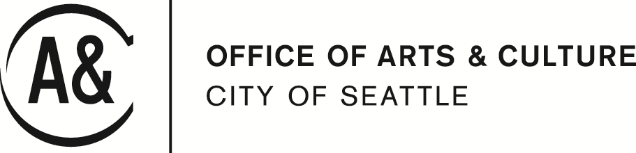 Neighborhood & Community ArtsPayment InvoiceAwardee NameAwardee NameContact PersonContact PersonContact Person E-mailContact Person E-mailPhoneAwardee Website AddressAwardee Website AddressAwardee Mailing AddressAwardee Mailing AddressZip CodeZip Code Is this a change of address? Is this a change of address? Is this a change of address? Yes       No Yes       NoAre you the fiscal sponsor* for this contract? Are you the fiscal sponsor* for this contract?  Yes NoIf yes, who was the contract for?If yes, who was the contract for?Project TitleProject TitleBriefly summarize/list the tasks/services provided for this invoice.Briefly summarize/list the tasks/services provided for this invoice.Project/Event Date(s)Project/Event Location(s)Project/Event Location(s)Original Contract Amount$Amount Requested with this Invoice$Total # of Artists participatingTotal # of Paid Artists (part of total # artists)  # of Perf/Exhibit Days or EventsTotal # Audience Served# of Free Tickets (part of total aud.)# Students/Youth Served (part of total aud.)